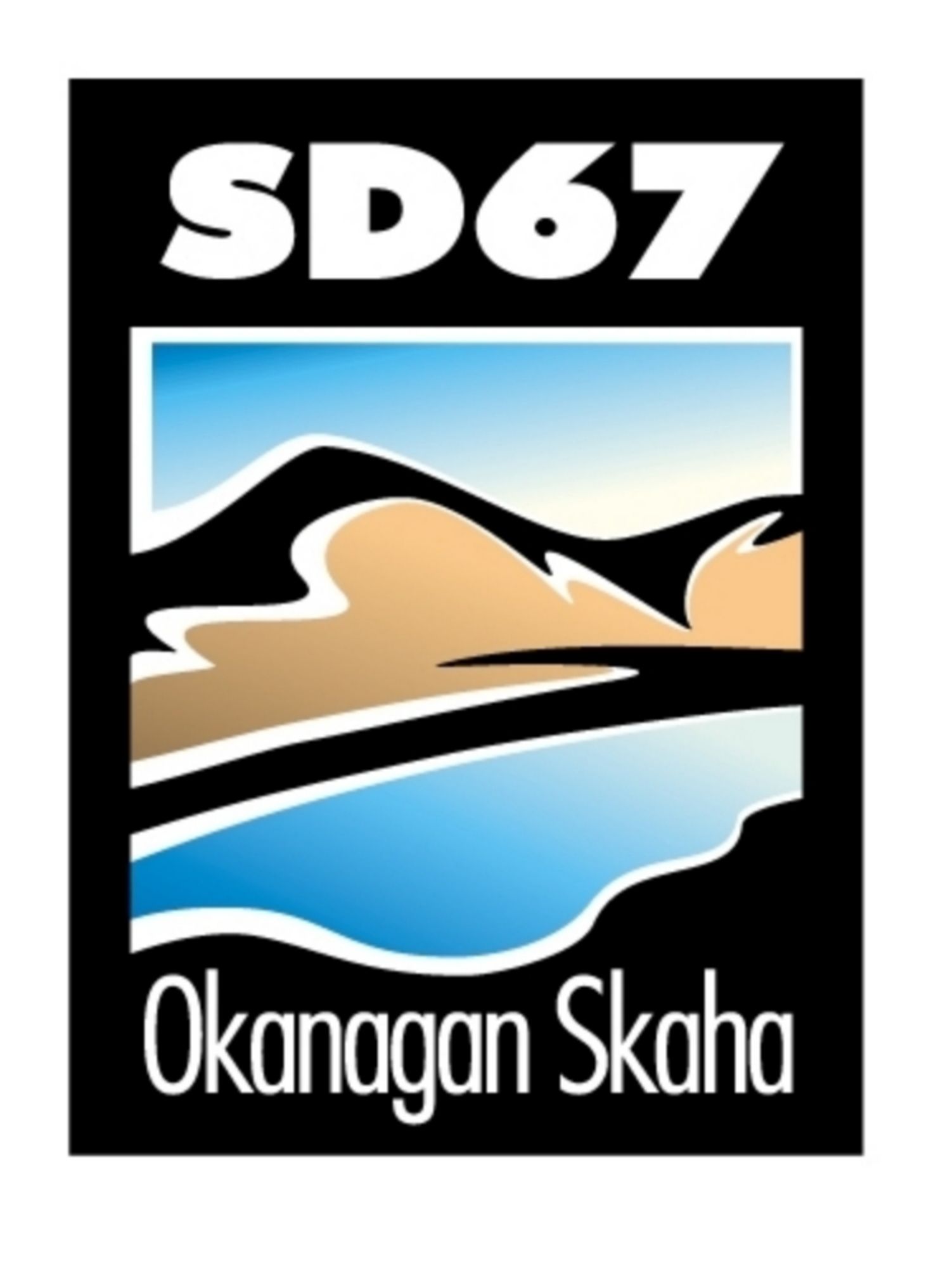 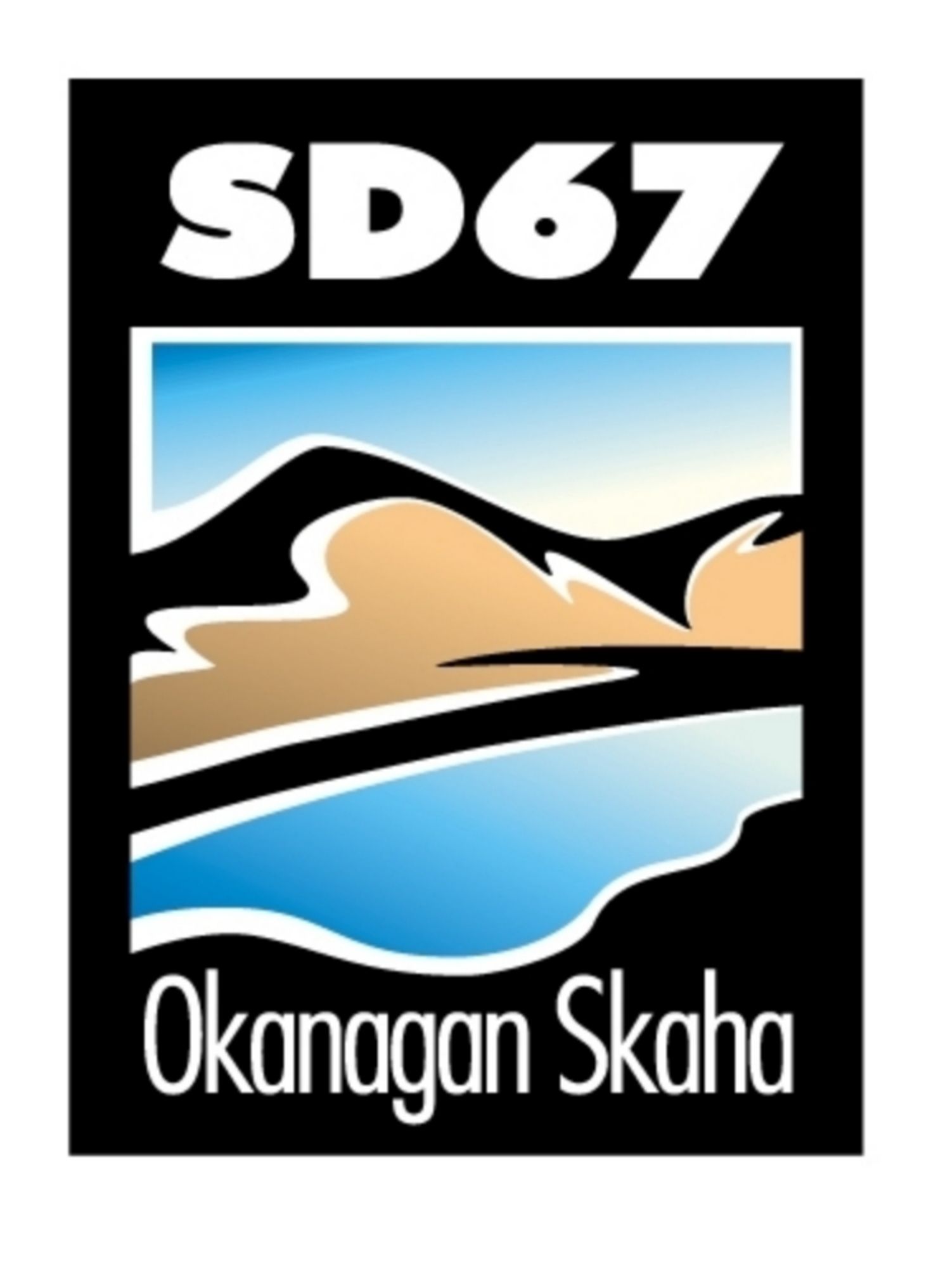 Office of the Superintendent of SchoolsNumber of Days of Instruction:	181Number of Non-Instructional Days in calendar:	6Number of Administrative Days:	1Notes: *School District No. 67 schools are closed for spring vacation, March 14 through March 28, 2016.  2015-2016 Secondary Provincial Examination Schedule (to be confirmed):	Monday, January 25 through Friday, January 29, 2016  	Tuesday, June 21 through Wednesday, June 29, 2016    2016 Middle School “I” Days:	Middle School (Grades 6 – 8) pupils excused from attending school except for “I Day” assigned time(s) (June  24, 27, 28). Students attend school on Wednesday, June 29, 2016.Ref:  U:\SBO-DOIC-Data\2015-2016\0100 - 0999 Administration\Calendar, Bell Schedules\2015-2016 Calendar Final March 10 15.docx			See Bell Schedule on reverseSchool District No. 67 (Okanagan Skaha)2015-2016 SCHOOL CALENDARfor all SchoolsSchool District No. 67 (Okanagan Skaha)2015-2016 SCHOOL CALENDARfor all SchoolsSchools OpenTuesday, September 8, 2015School Improvement Day – schools closedFriday, September 25, 2015Professional Development Day – schools closedMonday, September 28, 2015Thanksgiving Day – schools closedMonday, October 12, 2015Provincial Professional Development Day – schools closedFriday, October 23, 2015Remembrance Day observance – schools closedWednesday, November 11, 2015Schools close for Winter Vacation Friday, December 18, 2015 (last day of school)Schools ReopenMonday, January 4, 2016Family Day – schools closedMonday, February 8, 2016 Professional Development Day – schools closedThursday, February 25, 2016Professional Development Day – schools closedFriday, February 26, 2016*Schools close for Spring BreakFriday, March 11, 2016(last day of school)Good FridayFriday, March 25, 2016Easter Monday Monday, March 28, 2016Schools ReopenTuesday, March 29, 2016Professional Development Day – schools closedFriday, May 6, 2016Victoria Day  –  schools closedMonday, May 23, 2016Administrative Day (students not in attendance)Thursday, June 30, 2016